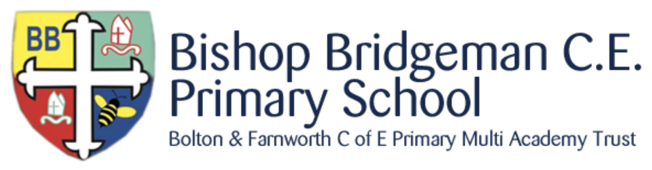 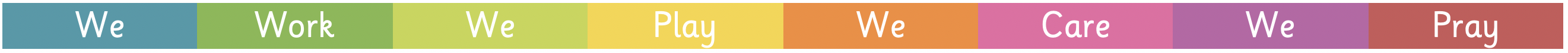 Playground Supervision PolicyPlaytime (before school 8.45am, morning, lunchtime and afternoon) At Bishop Bridgeman we believe that children have the right to feel safe and to enjoy their break times and lunchtimes. Outdoor play and physical exercise are essential to a child’s well-being and therefore as adults we have a shared responsibility to ensure that all children can play safely, develop social skills and maintain positive attitudes to outdoor play. Staying safe is best achieved when all adults watch out for children and young people. These guidelines for playtimes are intended to ensure that all children are very well supervised during the playtimes and that the playground is kept free from incidents of bullying, name-calling, intimidation, racism and anti- social behaviour. We recognise that vulnerable children are most at risk and must be encouraged to talk and be listened to – this includes supervision and support for looked after children. The ethos of the school is determined by the attitudes and behaviours of adults and behaviour of adults in school. It is the responsibility of all staff to ensure that children are supervised on the play grounds - this is usually covered by named staff on the playtime rota. However it must be recognised that all staff share the responsibility for pupil safety. When children are well-supervised and supported in school, they: • 	Know they have equal rights to other children irrespective of age, gender or race. • 	Know they will be listened to and believe their voice will be heard • Believe staff will understand & give positive support• 	Know they are safe from bullying and intimidating behaviour Feel safe to report all incidents & happening which affect their well-being Parents who tell the school of incidents must also feel they are being listened to and know that action will be/has been taken to resolve the issue. We know that supervision can only be effective if:adults are attentive to the children at all times adults position themselves in a place on the playground which gives them maximum vision of all pupils all areas of the play space can be seen by the adult adults recognise and intervene in minor incidents to prevent escalation issues raised by the children are resolved through “the eyes of the child” serious incidents are reported and recorded as appropriate lone children are noticed and steps taken to support their friendships. General guidance every teacher remains on call and may be called on to attend to any child should the incident arise. It needs to be remembered that the playtime break is for the children and not the staff. However, it is normal practice on fair weather days that those staff not on duty or supervising the children in an activity go to the staffroom for a chat and a drink the break times the duty teachers are clearly displayed in the staffroom. The white board should be checked each day for any alteration to the normal practice. The duty teachers should supervise the children in different parts of the playground. Emergency cover for the playground can be sought by contacting the deputy or Principalthe internal bell at the start of playtime is a message to the teacher not the children. Children should not leave the classroom until the bell has rung. All children should be supervised out of the building at playtime. No member of staff should be in the staffroom until all their children are outside on the playground. The junior teachers should pay particular attention to supervision on the stairs teachers who are on duty should be outside promptly to ensure the children are supervised at all times, whilst they are in the designated play areaschildren should not be left in the classroom unsupervised. If children are asked to stay in school then a member of staff should stay with them at all times on the signal of the bell the children should stop their games and pick up their coats. The children are allowed in to school, one class a at a time – on the invitation of the teacher on dutychildren should be encouraged to walk into school in a sensible and quiet way one class at a time to avoid congestion at the doors only in extreme cases of aggressive/violent behaviour should children be kept in the hall or sent outside the staffroom. (Children who are to miss the playtime for any other reason should be supervised by the teacher imposing the sanction). Wet Playtimes During wet playtimes all staff make arrangements for the supervision of their class if they need to leave the classroom. Procedure for Dinner Time The children are supervised into the dining areas by the SMSA’s. The behaviour of the children is monitored at all times. Children line up in- between the 2 halls and are released into the hall in groups of 8 by the member of SLT on duty. Reception classes enter the hall earlier and are supervised by EYFS staff until lunch time assistants take over at 12.10pm. The children should visit the toilet and put on their coats before they go outside on the school yard. They need to be reminded not to come back into school unless instructed by the adult on duty, or in case of emergency, issued by an adult. Wet Dinner Time The teacher on duty should ensure that the children go to their own classrooms. In every classroom there should be a clearly labelled “Dinnertime Box” with paper, comics, crayons etc. The children should not help themselves to any of the equipment, games or apparatus in the classrooms other than that provided for them. The teacher on duty should ensure that all children are suitably occupied before going to the staffroom. Children’s Behaviour This can be a difficult time of the school day. Control of the pupils is crucial if we are to maintain discipline in the school throughout the day. Whilst realising the importance of the midday break to the teachers we need to remember that any behavioural problems do tend to spill over into the start of the afternoon session. As such, teachers who remain in school should be consistent in their expectation of the children and their behaviour. Where continual and persistent problems occur these should be reported to the head teacher. If the child’s behaviour does not improve then further action will be taken. The support and help of teachers at lunchtimes is very much appreciated. Toilet / hand washing arrangements by class teacher.Reviewed:			September 2021Next Review Date:		September 2022